รายงานการประชุม คณะทำงานประชารัฐด้านการขับเคลื่อน “สระบุรีเมืองสมุนไพร และสุขภาพดี”วันพฤหัสบดีที่ 25 กรกฎาคม 2562 เวลา 15.00 – 16.30 น.ณ ห้องประชุมตะแบก ชั้น 2 ศูนย์ราชการจังหวัดสระบุรี...............................................................รายชื่อผู้มาประชุมนายสมภพ	สมิตะสิริ			รองผู้ว่าราชการจังหวัดสระบุรี (ประธาน)	       นายรุ่งฤทัย	มวลประสิทธิ์พร		นายแพทย์สาธารณสุขจังหวัดสระบุรี	นางกาญจนา	แดงรุ่งโรจน์		เกษตรและสหกรณ์จังหวัดสระบุรีนางจุไรรัตน์	แสงสวัสดิ์		เกษตรจังหวัดสระบุรีนางสาวชัชรี	นิยโฆสถ			แทน ปศุสัตว์จังหวัดสระบุรีนางสาวพณณกร	อุทกธารา		แทน อุตสาหกรรมจังหวัดสระบุรีนางกฤษญาพร	สุนทรพจน์		พาณิชย์จังหวัดสระบุรีนางงามตา	สิงห์สูง			แทน พัฒนาการจังหวัดสระบุรีนายเรืองยศ 	กระออมแก้ว		แทน โยธาธิการและผังเมือง	นางรัชนี  	ทิมวงษ์			แทน ผู้อำนวยการส่วนยุทธศาสตร์                 				สำนักงานทรัพยากรธรรมชาติและสิ่งแวดล้อมจังหวัดสระบุรีนางสาวกฤษณา  รักการ			แทน ผู้อำนวยการทรัพยากรป่าไม้ที่ 5 (สระบุรี)	นางขนิษฐา  	คำจันทร์แก้ว 		วัฒนธรรมจังหวัดนายธีระชัย	มังกรทอง		ประชาสัมพันธ์จังหวัดสระบุรี	นางลฎาภา 	หิรัญวัฒนะกุล		แทน ท่องเที่ยวและกีฬาจังหวัดสระบุรีนายกิติศักดิ์	สอนน้อย		แทน ผู้อำนวยการสำนักงานพระพุทธศาสนาจังหวัดสระบุรี	นางวรรณภา	ชินชูศักดิ์ 		แทน ประธานหอการค้าจังหวัดสระบุรี	นางสุวรินทร์	พงศกร 			นายกสมาคมการท่องเที่ยวสระบุรี	นายวิชัย  	กลึงโพธิ์			ผู้จัดการสหกรณ์โคนมไทยมิลค์ จำกัด	นางชวนชม  	โฆษิตาภา		แทน สาธารณสุขอำเภอเมืองสระบุรี		นางชลิดา  	ชวนประสิทธิ์		แทน สาธารณสุขอำเภอแก่งคอย	นางจารุวรรณ  	รักษาควร 		แทน สาธารณสุขอำเภอหนองแค		นายประชา  	ธนบัตรวิโรจน์		สาธารณสุขอำเภอวิหารแดง	นายพันธุ์เทพ  	ดีประสิทธิ์		แทน สาธารณสุขอำเภอหนองโดนนางภาวินี	โชคพิมพา		แทน สาธารณสุขอำเภอพระพุทธบาท	นายไพสน  	พันศรี			สาธารณสุขอำเภอเสาไห้นายประมาณ  	จันทร์มา		สาธารณสุขอำเภอมวกเหล็ก	นายจาฤก  	จันทร์ศิริ		สาธารณสุขอำเภอวังม่วง		นางชวัลวลัย 	 เมฆสวัสดิชัย		หัวหน้ากลุ่มงานการแพทย์แผนไทยฯสำนักงานสาธารณสุขจังหวัดสระบุรี	นายวัชรพล 	 ในอรุณ 		หัวหน้ากลุ่มงานพัฒนายุทธศาสตร์สาธารณสุข						สำนักงานสาธารณสุขจังหวัดสระบุรีรายชื่อผู้เข้าร่วมประชุม1. ว่าที่ร้อยตรีวรรณศักดิ์  วรรณกุล	 นักวิชาการส่งเสริมการเกษตร สำนักงานเกษตร จังหวัดสระบุรี	นายพุฒิชาติ  	จันทอง			ปลัดอำเภอ ที่ทำการปกครองจังหวัดสระบุรีว่าที่ร้อยตรีวันเผด็จ กาเรียน		สหกรณ์โคนมไทยมิลค์ จำกัดนายปุณณวิทย์	พงศกร			สมาคมท่องเที่ยวสระบุรี	นางสาวอุมาภรณ์	 ไทยสุริยะ		สำนักงานสาธารณสุขจังหวัดสระบุรีนางสาวพรพิมล  วิริยพัฒนานุกุล		สำนักงานสาธารณสุขจังหวัดสระบุรีนางสาวศิริพร	ซ้ายสนิทธรรม		สำนักงานสาธารณสุขจังหวัดสระบุรีนางสาวศิริขวัญ  ปานศักดิ์		สำนักงานสาธารณสุขจังหวัดสระบุรีรายชื่อผู้ไม่มาประชุม (ติดราชการ)สำนักงานปฏิรูปที่ดินจังหวัดสระบุรีหัวหน้าสำนักงานจังหวัดสระบุรี	       สำนักงานสหกรณ์จังหวัดสระบุรีสำนักงานท้องถิ่นจังหวัดสระบุรีบริษัทประชารัฐรักสามัคคีสระบุรี (วิสาหกิจเพื่อสังคม) จำกัดเครือข่ายโอทอป จังหวัดสระบุรีบริษัทฉัตรชัยแพทย์แผนไทยโบราณ จำกัดสำนักงานสาธารณสุขอำเภอหนองแซงสำนักงานสาธารณสุขอำเภอบ้านหมอสำนักงานสาธารณสุขอำเภอดอนพุดสำนักงานสาธารณสุขอำเภอเฉลิมพระเกียรติระเบียบวาระที่ 1 ประธานแจ้งเพื่อทราบประธานแจ้ง คำสั่งคณะทำงานที่ 15 คณะทำงานประชารัฐด้านการขับเคลื่อน “สระบุรีเมืองสมุนไพร และสุขภาพดี”มติที่ประชุม	รับทราบระเบียบวาระที่ 2 เรื่องรับรองรายงานการประชุม	- ไม่มี - ระเบียบวาระที่ 3 เรื่องสืบเนื่อง	- ไม่มี -ระเบียบวาระที่ 4 เรื่องเพื่อทราบด้วยวิทยาลัยการแพทย์แผนไทย มหาวิทยาลัยเทคโนโลยีราชมงคลธัญบุรี ได้รับการสนับสนุนงบประมาณให้จัดทำ “โครงการพัฒนาผู้ประกอบการด้านการผลิตผลิตภัณฑ์สมุนไพร” โดยมีวัตถุประสงค์
เพื่อฝึกอบรมการพัฒนาผลิตภัณฑ์สมุนไพรให้มีคุณภาพและมาตรฐาน การสร้างนวัตกรรมผลิตภัณฑ์ธรรมชาติจากสมุนไพรในท้องถิ่นเพื่อเป็นผลิตภัณฑ์ประจำจังหวัด ที่สามารถนำไปต่อยอดเชิงพาณิชย์เพื่อช่วยสนับสนุนเกษตรกรและยกระดับวิสาหกิจชุมชนในจังหวัด                       วิทยาลัยการแพทย์แผนไทย มหาวิทยาลัยเทคโนโลยีราชมงคลธัญบุรี ได้พิจารณาคัดเลือก จังหวัดสระบุรีให้เป็น ๑ ใน ๕ ของพื้นที่กลุ่มเป้าหมายในการดำเนินโครงการพัฒนาผู้ประกอบการด้านการผลิตผลิตภัณฑ์สมุนไพร เนื่องจากมีความพร้อมทั้งด้านนโยบาย หน่วยงานสนับสนุนที่เข้มแข็ง และมีผู้ประกอบการที่ควรได้รับการส่งเสริมและพัฒนา เนื่องจากกิจกรรมการพัฒนาผู้ประกอบการด้านการผลิตผลิตภัณฑ์สมุนไพร เป็นหนึ่งในกิจกรรมการขับเคลื่อนเมืองสมุนไพรสระบุรี						          เห็นควรบูรณาการร่วมกับวิทยาลัยการแพทย์แผนไทย มหาวิทยาลัยเทคโนโลยีราชมงคลธัญบุรี ผลักดันและพัฒนาศักยภาพผู้ประกอบการด้านการผลิตผลิตภัณฑ์สมุนไพร และขับเคลื่อนเมืองสมุนไพรจังหวัดสระบุรี	คณะการแพทย์แผนไทย มหาวิทยาลัยเทคโนโลยีราชมงคลธัญบุรี ได้จัดทำโครงการพัฒนาผู้ประกอบการด้านการผลิตผลิตภัณฑ์สมุนไพร โดยมีวัตถุประสงค์เพื่อพัฒนาผลิตภัณฑ์สมุนไพรให้มีคุณภาพและมาตรฐาน การสร้างนวัตกรรมผลิตภัณฑ์ธรรมชาติจากสมุนไพรในท้องถิ่นอันเป็นอัตลักษณ์ของจังหวัดสระบุรี ได้แก่ ดอกเข้าพรรษา ข้าวเจ๊กเชย นม และมัลเบอร์รี่ ให้เป็นผลิตภัณฑ์ประจำจังหวัดสระบุรี
เพื่อมอบให้เป็นผลิตภัณฑ์ของจังหวัดสระบุรี ซึ่งได้ผลิตภัณฑ์ที่พัฒนาออกมาเป็นที่เรียบร้อย จำนวน 3 รายการ ได้แก่ เครื่องดื่มน้ำข้าวเจ๊กเชยเสาไห้ผสมนม Rice Drink Jek Chuey Sao Hai and Milk แชมพูมัลเบอร์รี่ Mulberry Hair Shampoo ไวท์เทนนิ่ง & ไบร์ทเทนนิ่ง เฟเชียล เซรั่ม ดอกเข้าพรรษาWhitening & Brightening Facial Serum With Globba Flowerระเบียบวาระที่ 5 เรื่องเพื่อพิจารณาเลขานุการนำเรียนประเด็นการพัฒนาผลิตภัณฑ์สมุนไพรอันเป็นอัตลักษณ์ของจังหวัดสระบุรี จำนวน 3 รายการ เพื่อให้จังหวัดสระบุรี ดำเนินการคัดเลือกผู้ประกอบการที่มีความเหมาะสม เพื่อดำเนินการผลิต
รับการส่งเสริมและพัฒนา โดยขอให้ที่ประชุมร่วมพิจารณา ในประเด็นที่เกี่ยวข้อง ดังนี้ 5.1 หน่วยงานที่เป็นเจ้าภาพในการดูแลกรรมสิทธิ์สูตรตำรับผลิตภัณฑ์อันเป็นอัตลักษณ์ของจังหวัดสระบุรี	พาณิชย์จังหวัดสระบุรี เสนอให้มีการจดสิทธิบัตรหรืออนุสิทธิบัตร โดยมีการมอบอำนาจ
การจดสิทธิบัตรจากหน่วยงานที่ดำเนินการวิจัย (คณะการแพทย์แผนไทย มหาวิทยาลัยเทคโนโลยีราชมงคลธัญบุรี)  ให้กับทางหน่วยงานราชการของจังหวัดสระบุรี ที่ได้รับมอบหมายให้เป็นเจ้าภาพในการขอยื่น
จดสิทธิบัตร เช่น สำนักงานสาธารณสุขจังหวัดสระบุรี ซึ่งสำนักงานพาณิชย์จังหวัดสระบุรี พร้อมที่จะอำนวยความสะดวกในการดำเนินการจดสิทธิบัตรดังกล่าว	สำนักงานสาธารณสุขจังหวัดสระบุรี เสนอให้ หอการค้าจังหวัดสระบุรี เป็นเจ้าภาพในการ
ขอยื่นจดสิทธิบัตร เนื่องจากเป็นองค์กรอิสระหอการค้าจังหวัดสระบุรี เสนอว่า พร้อมรับและข้อเสนอต่าง ๆ เข้าหารือในคณะกรรมการหอการค้าจังหวัดสระบุรีอีกครั้งมติที่ประชุม ประธานในที่ประชุม เห็นควรให้สำนักงานสาธารณสุขจังหวัดสระบุรี เป็นเจ้าภาพในการดำเนินการในการจดสิทธิบัตรหรืออนุสิทธิบัตร และหน่วยงานที่เกี่ยวข้อง เช่น สำนักงานพาณิชย์จังหวัดสระบุรี และสำนักงานหอการค้าจังหวัดสระบุรี ร่วมพิจารณาดำเนินการ 5.2.เกณฑ์คุณสมบัติการคัดเลือกผู้ประกอบการ 	1. หลักเกณฑ์การคัดเลือกผู้ประกอบการหากมีผู้ประกอบการที่มายื่นสมัครและมีคุณสมบัติครบทุกประการหลายรายจะต้องดำเนินการอย่างไร	สำนักงานสาธารณสุขจังหวัดสระบุรี เสนอให้ ผู้ประกอบการ 1 ราย ต่อ 1 ผลิตภัณฑ์
เพื่อไม่ให้เป็นการแข่งขันทางการตลาดของผลิตภัณฑ์ในจังหวัดสระบุรี	2.การพิจารณาหลักเกณฑ์และคุณสมบัติของผู้ประกอบการ ที่ได้มีมติการประชุมร่วมกัน ท้ายที่สุดเห็นชอบ ดังนี้	2.1.คุณสมบัติทั่วไป 		1.บุคคล/นิติบุคคล/กลุ่มวิสาหกิจชุมชน ที่มีสถานที่ผลิตตั้งอยู่ในพื้นที่จังหวัดสระบุรี2.ผู้รับผลิตต้องมีสถานที่ผลิตที่มีคุณภาพในการผลิต3.หากเป็นวิสาหกิจชุมชน ต้องเป็นวิสาหกิจชุมชนที่จดทะเบียนถูกต้องตามกฎหมาย2.2.คุณสมบัติเฉพาะ 		1.ผู้รับผลิต /กลุ่มวิสาหกิจชุมชน ต้องมีสถานที่ผลิตที่ได้มาตรฐาน หรือพร้อมเข้าสู่การยกระดับมาตรฐาน GMP 2.เป็นบุคคล/กลุ่มวิสาหกิจชุมชน ที่มีประสบการณ์ด้านการผลิต ผลิตภัณฑ์ต่าง ๆ ได้แก่ เครื่องสำอาง และอาหาร อย่างน้อย 2 ปี 3.เป็นผู้ที่เข้าใจ มีความรับผิดชอบต่อขั้นตอนและกระบวนการผลิตสินค้าทั้งหมด	2.3.เงื่อนไขการเป็นผู้รับการผลิต		1.เมื่อเป็นผู้ผ่านการคัดเลือกให้เป็นผู้ผลิตแล้วนั้น ผู้ผลิตต้องรับวัตถุดิบจาก
กลุ่มผู้ปลูกสมุนไพรที่ผ่านมาตรฐาน GAP ของจังหวัดสระบุรีเท่านั้น 2.ผู้รับผลิตต้องใส่ตราสัญลักษณ์ อันเป็นอัตลักษณ์ของจังหวัดสระบุรี 3.ผู้รับผลิตต้องรายงานผลการผลิต และผลประกอบการของผลิตภัณฑ์ต่อจังหวัดสระบุรี เป็นระยะเวลา 2 ปีมติที่ประชุม การคัดเลือกผู้ประกอบการ 1 ราย ต่อ 1 ผลิตภัณฑ์ และรายอื่นผ่านเกณฑ์ให้ขึ้นทะเบียนไว้และนำมาคัดเลือกสำหรับผลิตภัณฑ์ชิ้นต่อไปที่ประชุมรับทราบ เห็นชอบในมติดังกล่าวข้างต้น5.3.ตราสัญลักษณ์อันเป็นอัตลักษณ์ของจังหวัดสระบุรี	1. พาณิชย์จังหวัดสระบุรี ได้นำเสนอ ตราสัญลักษณ์ของจังหวัดสระบุรี ที่ได้จัดสร้างเมื่อ
ปี 2559 ร่วมกันภายในจังหวัดสระบุรี สามารถนำมาใช้เป็นตราสัญลักษณ์ของผลิตภัณฑ์จังหวัดได้2. ท้ายที่สุดที่ประชุมได้รับหลักการและเห็นชอบใช้ตราสัญลักษณ์ของพาณิชย์จังหวัดสระบุรี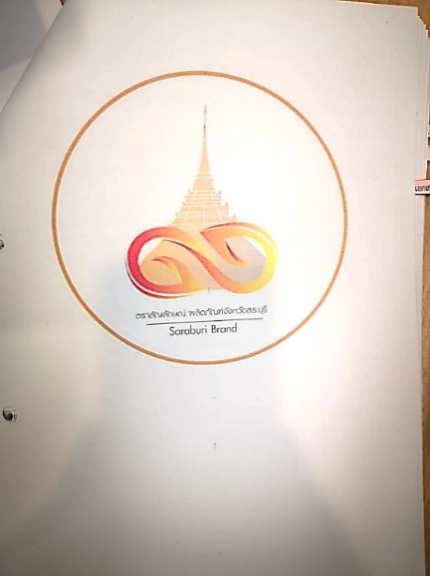 มติที่ประชุม ที่ประชุมเห็นชอบใช้สัญลักษณ์ของพาณิชย์จังหวัดสระบุรี เป็นตราสัญลักษณ์อันเป็น
อัตลักษณ์ของผลิตภัณฑ์สมุนไพรจังหวัดสระบุรีระเบียบวาระที่ 6 เรื่องอื่น ๆแนวทางการขับเคลื่อนเมืองสมุนไพรจังหวัดสระบุรีเลขานุการ ได้นำเรียนขอความร่วมมือทุกภาคีเครือข่าย ดังนี้ขอให้ภาคีเครือข่ายร่วมดำเนินงานตามตัวชี้วัดการตรวจราชการแบบบูรณาการเมืองสมุนไพรประชาสัมพันธ์การจัดกิจกรรม มหกรรมการแพทย์แผนไทย ภาคกลาง และเมืองสมุนไพร จังหวัดสระบุรี ในวันที่ 14 – 16 กุมภาพันธ์ 2563 ณ องค์การส่งเสริมกิจการโคนมแห่งประเทศไทย อำเภอมวกเหล็ก จังหวัดสระบุรีมติที่ประชุม ที่ประชุมรับทราบรองผู้ว่าราชการจังหวัดสระบุรีขอขอบคุณผู้มาร่วมประชุมทุกท่าน แล้วกล่าวปิดประชุม เวลา 16.30 น.อุมาภรณ์ ไทยสุริยะ      ผู้สรุปรายงานการประชุม(นางสาวอุมาภรณ์ ไทยสุริยะ)        แพทย์แผนไทย     ชวัลวลัย เมฆสวัสดิชัย    ผู้ตรวจรายงานการประชุม (นางชวัลวลัย เมฆสวัสดิชัย)     หัวหน้ากลุ่มงานการแพทย์แผนไทยและการแพทย์ทางเลือก      สำนักงานสาธารณสุขจังหวัดสระบุรี